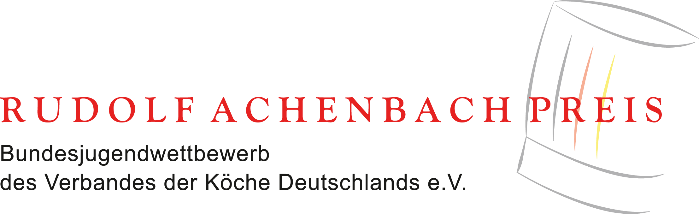 Endergebnis_______________________________________________ 			_________________________		Ort, Datum							UnterschriftTeilnehmer Nr.Name des TeilnehmersName und Ort des AusbildungsbetriebesName des ZweigvereinsErzielte PunktePlatz-ziffer12345678910